T.C.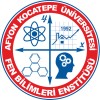 AFYON KOCATEPE ÜNİVERSİTESİ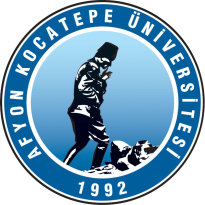 FEN BİLİMLERİ ENSTİTÜSÜ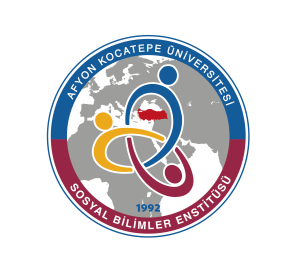 Birim İç Değerlendirme RaporuEkim - 2023İçindekilerGiriş	3A.1.1. Yönetişim modeli ve idari yapı	4A.1.2. Liderlik	4A.1.3. Kurumsal dönüşüm kapasitesi	4A.1.4. İç kalite güvencesi mekanizmaları	4A.1.5. Kamuoyunu bilgilendirme ve hesap verebilirlik	4A.2.1. Misyon, vizyon ve politikalar	5A.2.2. Stratejik amaç ve hedefler	5A.2.3. Performans yönetimi	5A.3.1. Bilgi yönetim sistemi	5A.3.2. İnsan kaynakları yönetimi	5A.3.3. Finansal yönetim	6A.3.4. Süreç yönetimi	6A.4.1. İç ve dış paydaş katılımı	6A.4.2. Öğrenci geri bildirimleri	6A.4.3. Mezun ilişkileri yönetimi	7A.5.1. Uluslararasılaşma süreçlerinin yönetimi	7A.5.2. Uluslararasılaşma kaynakları	7A.5.3. Uluslararasılaşma performansı	7B.1.1. Programların tasarımı ve onayı	7B.1.2. Programın ders dağılım dengesi	7B.1.3. Ders kazanımlarının program çıktılarıyla uyumu	8B.1.4. Öğrenci iş yüküne dayalı ders tasarımı	8B.1.5. Programların izlenmesi ve güncellenmesi	8B.1.6. Eğitim ve öğretim süreçlerinin yönetimi	8B.2.1. Öğretim yöntem ve teknikleri	9B.2.2. Ölçme ve değerlendirme	9B.2.3. Öğrenci kabulü, önceki öğrenmenin tanınması ve kredilendirilmesi	9B.2.4. Yeterliliklerin sertifikalandırılması ve diploma	10B.3.1. Öğrenme ortam ve kaynakları	10B.3.2. Akademik destek hizmetleri	10B.3.3. Tesis ve altyapılar	10B.3.4. Dezavantajlı gruplar	11B.3.5. Sosyal, kültürel, sportif faaliyetler	11B.4.1. Atama, yükseltme ve görevlendirme kriterleri	11B.4.2. Öğretim yetkinlikleri ve gelişimi	11B.4.3. Eğitim faaliyetlerine yönelik teşvik ve ödüllendirme	12C.1.1. Araştırma süreçlerinin yönetimi	12C.1.2. İç ve dış kaynaklar	12C.1.3. Doktora programları ve doktora sonrası imkanlar	12C.2.1. Araştırma yetkinleri ve gelişimi	12C.2.2. Ulusal ve uluslararası ortak programlar ve ortak araştırma birimleri	13C.3.1. Araştırma performansının izlenmesi ve değerlendirilmesi	13C.3.2. Öğretim elemanı/araştırmacı performansının değerlendirilmesi	13D.1.1. Toplumsal katkı süreçlerinin yönetimi	13D.1.2. Kaynaklar	13D.2.1. Toplumsal katkı performansının izlenmesi ve değerlendirilmesi	13GirişAfyon Kocatepe Üniversitesi Fen Bilimleri Enstitüsü 2022 Yılı Birim İç Değerlendirme Raporu, Afyon Kocatepe Üniversitesi 2022 Yılı Kurum İç Değerlendirme Raporu ve Afyon Kocatepe Üniversitesi Fen Bilimleri Enstitüsü 2022 Yılı Birim Faaliyet Raporu dikkate alınarak aşağıda bilgileri paylaşılan Fen Bilimleri Enstitüsü Kalite Alt Komisyonu tarafından Fen Bilimleri Enstitüsü Müdürü Prof. Dr. Bekir Yalçın’ın koordinasyonunda hazırlanmıştır.Fen Bilimleri Enstitüsü Kalite Alt KomisyonuBu rapor hazırlanırken YÖKAK’ın kurumsal değerlendirme süreçlerinin bütüncül bir bakış açısıyla gerçekleştirildiği Liderlik, Yönetişim ve Kalite, Eğitim ve Öğretim, Araştırma ve Geliştirme ve Toplumsal Katkı başlıkları altında yer alan toplam 14 ölçüt ve 46 alt ölçüt göz önünde bulundurulmuştur.A.1.1. Yönetişim modeli ve idari yapı: Enstitüde yapılanma ve yönetim, bağımsız karar alabilen ve bu kararların uygulanmasında şeffaflık ve eşitlik ilkesine dayanan bir yapıdadır. Enstitü kurulu ve enstitü danışma kurulu, mevzuata uygun olarak alınan kararlarda işbirliği, müzakere ve karşılıklı güveni esas almaktadır. Bu noktadan hareketle hazırlanan organizasyon şeması ve yönetim şeması enstitünün internet sitesinde yayınlanmaktadır. Enstitünün organları, Enstitü Müdürü, Enstitü Kurulu ve Enstitü Yönetim Kuruludur. Enstitü Kurulu, müdürün başkanlığında, müdür yardımcıları ve enstitüyü oluşturan anabilim dalı başkanlarından oluşur. Enstitü Yönetim Kurulu, müdürün başkanlığında, müdür yardımcıları, müdürce gösterilecek altı aday arasından enstitü kurulu tarafından üç yıl için seçilecek üç öğretim üyesinden oluşur. Fen Bilimleri Enstitüsü organları, bu organların seçimleri, görev süreleri, yetki ve sorumlulukları 2547 sayılı Yükseköğretim Kanununda öngörülen üniversite birimlerinin görev, yetki ve sorumluluklarını düzenleyen Üniversitelerde Akademik Teşkilat Yönetmeliğine göre şekillenmektedir.A.1.2. Liderlik: Enstitüde, enstitü kalite sorumlusunun talimatları doğrultusunda düzenli olarak hizmet içi eğitimler düzenlenerek kalite alışkanlığının artırılması amaçlanmaktadır. Ayrıca birimin geneline yayılmış, kalite güvencesi sistemi ve kültürünün gelişimini destekleyen etkin liderlik uygulamaları bulunmaktadır. Bu doğrultuda enstitüde 2022 yılındaki hizmet içi eğitimler, 07 Kasım 2022-30 Kasım 2022 tarihleri arasında gerçekleştirilmiştir. Söz konusu bu hizmet içi eğitimlerin her yıl geleneksel olarak düzenlenmesi planlanmış ve sürdürülebilirliği sağlanarak insan kaynaklarının daha da güçlendirilmesi hedeflenmiştir. Üniversite üst yönetiminin kalite süreçlerindeki liderlik anlayışı çerçevesinde kurum iç değerlendirme kılavuzunun eğitim ve öğretim başlığındaki düzenlemelere uygun bir şekilde 2022 yılında lisansüstü düzeyde program öz değerlendirme, program akran değerlendirme ve birim değerlendirme raporları hazırlanmıştır.  Programların izlenmesi amacıyla hazırlanan öz ve akran değerlendirme raporlarının ciddi bir mesai gerektirdiği gerekçesiyle akademik personelden gelen geri bildirimlere ilişkin Kalite Komisyonun tavsiye kararından hareketle Eğitim-Öğretim Komisyonu lisansüstü programlarda rapor hazırlama sıklığını çiftli yıllara taşımıştır. Böylelikle programların izlenmesi ve iyileştirme kanıtlarının elde edilebilmesi için yeterli zamanın oluşacağı öngörülmektedir.A.1.3. Kurumsal dönüşüm kapasitesi: Enstitüde hedeflere göre yönetim yaklaşımı benimsenmiştir. Bu kapsamda enstitü, üniversitenin stratejik amaçlarına uygun olarak hedefler ve hedeflere yönelik riskler belirlemiştir. Bu hedefler, enstitünün internet sayfasında yer almaktadır. Enstitü hedeflerinin gerçekleşme düzeyi birim faaliyet raporunda izlenmektedir. Enstitü yönetimi, personelin niteliğini geliştirmek üzere hizmet içi eğitimler düzenlemiş ve tüm paydaşlarına memnuniyet anketleri uygulamıştır.A.1.4. İç kalite güvencesi mekanizmaları: Enstitü, Kalite Komisyonu ve Koordinatörlüğünün çalışmalarına destek vermektedir. Kalite Yönergesi kapsamında yer alan ve ilgili mevzuat gereğince enstitünün yapması gereken iş ve görevlerden enstitü yönetim kurulu sorumludur. Ayrıca, enstitüde kalitenin geliştirilmesini sağlamak üzere enstitü müdürü tarafından görevlendirilmiş kalite sorumlusu bulunmaktadır. Enstitü kalite sorumlusu, aynı zamanda enstitü müdür yardımcısı ve üniversitenin kalite koordinatör yardımcılarından biridir. Enstitü müdürü, kalite sorumlusuna çalışmalarında destek olmak ve kalite güvencesi çalışmalarını yürütmek amacıyla bir kalite geliştirme ekibi (enstitü müdür yardımcısı, enstitü sekreteri, bilgisayar işletmenleri ve hizmetliden oluşan) görevlendirmiştir. Enstitü, kalite çalışmalarını internet sitesinde “kurumsal" ya da "kalite” sekmesi altında yayınlamaktadır.A.1.5. Kamuoyunu bilgilendirme ve hesap verebilirlik: Kamuoyunun bilgilendirilmesi ilkesel olarak benimsemiştir. Enstitü faaliyetleri ile ilgili kamuoyunun bilgilendirilmesi, enstitü web sayfası aracılığı ile yapılmaktadır. Enstitü web sayfasında duyurular anlık olarak kamuoyu ile paylaşılmaktadır. Hesap verebilirlik ve şeffaflık politikası kapsamında yürütülen faaliyetler ile enstitünün misyonu, vizyonu, temel değerleri, amaç̧ ve hedefleri ile performans göstergelerini içeren birim faaliyet raporları, düzenli olarak enstitünün internet sayfasında yayınlanarak kamuoyu ile paylaşılmaktadır. Bunun yanı sıra Akü Fen Bilimleri Enstitüsü adına LinkedIn hesabı açılarak yapılan çalışmaların kamuoyu ile paylaşılması hedeflenmektedir.A.2.1. Misyon, vizyon ve politikalar: Enstitüye ait misyon ve vizyon aşağıda sunulmuştur: Enstitünün Misyonu: Enstitü bünyesinde açılan programlarda kaliteli eğitim ve öğretim faaliyetlerinde bulunmak, yönetmelikler doğrultusunda şeffaflık, etik ve akademik işleyiş ilkelerine bağlı kalarak lisansüstü tez çalışmalarının yürütülmesini sağlamak, Ulusal ve Uluslararası ihtiyaçları göz önüne alarak üniversite, sanayi ve kamu üçgeninde işbirliğini artırmak ve disiplinler arası araştırma faaliyetlerini destekleyerek lisansüstü programlarda gerekli düzenlemeleri yapmaktır.Enstitünün Vizyonu: Üniversitemiz vizyonu doğrultusunda, araştırmayı ön plana alarak eğitim ve öğretim kalitesinden asla ödün vermeden, ulusal ve uluslararası yararlılık ve etik prensiplerine bağlı, alanlarında uzman bireyler yetiştiren, uluslararası rekabet edebilir seçkin bir kurum olmaktır.A.2.2. Stratejik amaç ve hedefler: Enstitünün her yıl belirlediği amaç ve hedefler enstitünün web sayfasında yer almaktadır. Bu hedefler önceki yıllara göre revize edilmekte ve daha iyi sonuçlara ulaşabilmek için yeni stratejiler belirlenmektedir. 2022 yılında belirlenen hedeflerin gerçekleşme durumları ve eksiklikler raporlanarak gelecek planları belirlenmektedir. Bu doğrultuda bu yıl enstitü ve sanayi arasında işbirliğini esas alacak uygulamalara yer verilmesi planlanmaktadır.A.2.3. Performans yönetimi: Enstitü, stratejik planın yıllık uygulama süreçlerini takip etmek, değerlendirmek ve performans programlarını hazırlamak için oluşturulan Bilgi Yönetim Sistemi'nden yararlanmaktadır. Bu sistem, enstitünün verileri girebilmesi için enstitü müdürüne veri giriş yetkisi vermektedir. Yıllık uygulama döneminin sonunda, enstitü, Stratejik Plan Modülü'ne performans sonuçlarını kaydederek katkıda bulunmaktadır. Enstitünün birim faaliyet raporuna, Strateji Geliştirme Daire Başkanlığı ve enstitü internet sitesi üzerinden kolaylıkla erişilebilmektedir.A.3.1. Bilgi yönetim sistemi: Enstitü faaliyetlerine yönelik göstergeler enstitü web sayfasında yer almakta ve süreç içerisinde güncel tutulmaktadır. Bunun yanı sıra üniversitenin bilgi yönetim sistemi üzerinden enstitüye ait bilgilere ulaşılabilmektedir.A.3.2. İnsan kaynakları yönetimi: Enstitüde öğretim elemanlarının işe alınma, atanma süreçleri, 2547 sayılı Yükseköğretim Kanunu ile 2914 sayılı Yükseköğretim Personel Kanununun yanı sıra Afyon Kocatepe Üniversitesi Öğretim Üyelı̇ğı̇ne Yükseltilme ve Atanma Yönergesine göre yapılmaktadır. Enstitüde idari personelin eğitim ve liyakatlerinin üstlendikleri görevlerle uyumunun sağlanması, 657 ve 2547 sayılı Kanunlar ile ilgili yönetmeliklerde belirtilen hususlar doğrultusunda gerçekleştirilmektedir. 2022 yılında idari personel performans değerlendirmesi yapılmıştır. Personel bilgilerinin ve personel performansının takip edildiği AKÜPER isimli internet tabanlı bir yazılım bulunmaktadır.  Akademik ve idari personelin memnuniyetini/şikâyetini/önerilerini belirlemek ve izlemek amacıyla akademik ve idari personel memnuniyet anketleri uygulanmaktadır. H.4.2. İnsan Kaynaklarını Güçlendirmek başlıklı hedef kartı doğrultusunda Personel Daire Başkanlığı koordinasyonunda AKÜSEM tarafından 2022 yılında 21 farklı konuda düzenlenen hizmet içi eğitimlere ek olarak enstitü idari personeline 07.11.2022, 23.11.2022, 25.11.2022 ve 30.11.2022 tarihlerinde 50’şer dakika süren yüz yüze eğitimler (Duygusal Zekâ, Empati ve Kişilerarası İlişkileri Yönetme, Güzel Konuşma ve Diksiyon, Görev ve İş Tanımları, Zaman Yönetimi, İnsan Kaynakları Yönetimi, Motivasyon ve Özgüven) verilmiştir. 2022 yılında enstitüde kısmi zamanlı öğrenci çalıştırma programı kapsamında 5 öğrenci çalışmaya başlamış ve dönem sonunda bu sayı 3’e düşmüştür.A.3.3. Finansal yönetim: 5018 sayılı Kamu Mali Yönetimi ve Kontrol Kanununun “Özel İdareli Bütçeler” bölümünde yer alan üniversitemizin gelir, gider, varlık ve yükümlülüklerine ilişkin verilen mali kararlar ve yapılan işlemlerde kamu kaynaklarının etkili, ekonomik ve verimli bir şekilde kullanılıp kullanılmadığı denetlenmektedir. Bu bağlamda enstitüde birim harcama yetkilisi ve gerçekleştirme görevlisi ilgili mevzuat çerçevesinde, karar alma süreci de dahil olmak üzere birim komisyon üyeleri ve diğer personel ile birlikte çalışarak satın alma işlemlerini sonuçlandırmakta, harcama öncesi ve sonrasında inceleme, araştırma, sonuçlandırma, verimli/etkin kullanma gibi hususlar göz önünde bulundurulmaktadır. Mevcut bütçe kalemleri, enstitüye yazılmış örnek talep toplama yazısı, enstitüden giden cevaplar ve uygulama sonucu yapılan hizmetler, paydaş katılımıyla gerçekleştirilmektedir. 2022 yılında yer birim bütçesinden gerçekleştirilen harcama tutarları artış göstermiş, enstitünün ödenek kalemlerinin harcaması %99 olmuş, bütçe kaynakları etkin ve verimli bir şekilde kullanılmış, yer birim bütçesinden gerçekleştirilen öğrenci başına düşen cari hizmet maliyeti artış göstermiştir. Enstitüde döner sermaye işletmesi ve geliri bulunmamaktadır. 2022 yılında enstitü iç ve dış mali denetim geçirmemiştir.A.3.4. Süreç yönetimi: Enstitü, Kamu İç Kontrol Standartlarına Uyum Eylem Planı'nın bir parçası olarak, PUKÖ döngüsünün tamamlanmasını sağlamak amacıyla 17.10.2022 tarihinde Rektör tarafından onaylanan bir iç kalite güvencesi sistemi uygulamaktadır. Bu çerçevede, 2022 yılında enstitüde gerekli çalışmalar gerçekleştirilmiştir. Bu süreç içerisinde, enstitünün misyonu, vizyonu ve organizasyon şeması yeniden gözden geçirilmiş, ilgili pozisyonların görev tanımları belirlenmiş ve iş akış süreçleri/şemaları oluşturulmuştur. Bu doğrultuda, kalite geliştirme ekibi enstitü kalite sorumlusu tarafından koordine edilmiş ve bu çalışmalar başarıyla tamamlanmıştır. Özellikle kalite süreçleriyle ilgili yapılan bu çalışmalar, enstitü kalite politikası doğrultusunda enstitü öz değerlendirme raporlarında da yer almaktadır.A.4.1. İç ve dış paydaş katılımı: 2022 yılında iç ve dış paydaşlar ile bir toplantı düzenlenerek yeni bölüm açma talepleri, bu talepler değerlendirilirken ilimizde yer alan sanayi kuruluşları ile işbirliği planlanması, Enstütü ile sanayi işbirliği köprüsü oluşturulması, eğitimde nicelik yerine niteliğin artırılması, lisansüstü tezlerin sadece bitirme tezi olmaması ve bir amaca yönelik olması, doktora öğrencilerinin niteliğinin artırılması için tübitak projeleri zorunlu hale getirilerek proje eğitimi ile ilgili yeni derslerin müfredata tanımlanması, yılda en az bir kez enstitü tarafından tüm sanayi kuruluşları ile karşılıklı görüş alışverişi sağlamak adına bilimsel paneller düzenlenmesi son yıllarda gittikçe önem kazanan atık yönetimi ve geri dönüşüm alanında lisansüstü yeni programların açılması gibi konular üzerinde görüş alışverişi sağlanmıştır.A.4.2. Öğrenci geri bildirimleri: Enstitüde öğrenci geri bildirimleri, Akademik Danışmanlık Memnuniyet Anketi, Uzaktan Eğitim Memnuniyet Anketi aracılığıyla alınmaktadır. Afyon Kocatepe Üniversitesi Lisansüstü Eğitim-Öğretim ve Sınav Yönetmeliğinin 17. maddesi 1. fıkrası gereği enstitüde her öğrenciye en geç birinci yarıyılın sonuna kadar, akademik takvimde belirtilen süre içinde alacağı derslerin belirlenmesi, kayıt işlemleri ve tez çalışmaları için öğrencinin de görüşü alınarak, EABD/EASD kurulunun önerisi ve EYK’nın onayı ile üniversite kadrosunda bulunan bir öğretim üyesi danışman olarak atanmaktadır. Öğrencilerin Akademik Danışmanlık Memnuniyet Anketi ile ölçülen akademik danışmanlık hizmetlerinden memnuniyet düzeyleri, kanıtlarda yer almaktadır. Bu ankete göre 649 öğrenci üzerinden değerlendirilen çalışmada memnuniyet düzeyinin yüzde 85 olduğu görülmektedir. Uzaktan Eğitim Sistemine ilişkin öğrenci geri bildirimleri, Uzaktan Eğitim Memnuniyet Anketi ile en son 2021-2022 eğitim öğretim yılı bahar döneminde alınmıştır. Bu kapsamda 2021-2022 eğitim öğretim yılı bahar dönemine ait uzaktan eğitim memnuniyet anketi sonuçları da kanıtlarda yer almaktadır. Öğrenci geri bildirimleri sonucunda yapılan iyileştirmeler, AKUZEM tarafından yapılmaktadır.A.4.3. Mezun ilişkileri yönetimi: Mezunlar, mezun bilgi sistemine kayıt olmaları yönünde teşvik edilmektedir. Ayrıca anabilim dalı başkanlarından mezun olan öğrenciler ile ilgili bilgiler istenmiş olup, gelen geri bildirimler merkez öğrenci işlerinde arşivlenmektedir.A.5.1. Uluslararasılaşma süreçlerinin yönetimi: Uluslararasılaşma süreci enstitü ve Uluslararası İlişkiler Araştırma ve Uygulama Merkezi arasındaki etkileşime dayanmaktadır. Enstitüde belirlenen müdür yardımcısı Erasmus Koordinatörlüğü görevini yürütmektedir. Tüm öğrencilerin ulaşabilmesi ve şeffaflık adına web sitesinde yönetim sekmesinde bu işleri yürüten müdür yardımcısının bilgileri yer almaktadır.A.5.2. Uluslararasılaşma kaynakları: Enstitüde yüksek lisans düzeyinde İngilizce verilen derslerin havuzu oluşturulmuştur. Enstitüde uluslararasılaşma faaliyetlerinin kaynağını dersleri yabancı dilde veren öğretim elemanları oluşturmaktadır.A.5.3. Uluslararasılaşma performansı: Birim faaliyet raporu aracılığıyla uluslararasılaşma performansı izlenmekte ve değerlendirilmektedir. 2022 yılında Erasmus+ kapsamında 5 öğrenci, Universita’degli Studi Di Napoli Federico II, Universidad de Murcia, Uniwersytet Slaski W Katowicach, Universitat Duisburg Essen, Politecnico Di Bari üniversitelerinde eğitim görmüştür. 2022 yılında enstitüde 11 yabancı uyruklu öğrenci kaydı vardır. 2022 yılında enstitüde görevli akademik personelden enstitü adına değişim programı (Erasmus, Mevlana vb.) kapsamında gelen/giden akademik ve idari personel bulunmamaktadır. Uluslararasılaşma alanında yapılması gereken iyileştirmeler, Strateji Geliştirme Daire Başkanlığı tarafından önlem alınmak üzere enstitüye bildirilmektedir. 2022 yılında enstitüde yabancı uyruklu akademik personel bulunmamaktadır.B.1.1. Programların tasarımı ve onayı: Fen Bilimleri Enstitüsü’nde eğitim ve öğretim Eğitim-Öğretim Yönergesinin 10. maddesine göre yapılmaktadır. Yeni bir lisansüstü program açma önerisi ise enstitünün web sayfasında yer alan Lisansüstü Program Açma Başvuru Rehberi’ne göre yapılmaktadır. Program açma/kapatma, müfredat oluşturma ve güncelleme yine bu rehbere uygun olarak hazırlanır. Program açma önerileri için hazırlanacak dosyalarda, Program açma gerekçesi, program yeterlilikleri, tam müfredat, zorunlu ve seçmeli dersler, kredileri ve oranları, ders öğrenim çıktıları ve program yeterlilikleri matrisi, ders tanımlama formları, ders değerlendirme ölçütleri, dersin iş yükü dağılımları, insan kaynakları, özgeçmişler, fiziki şartlar, üniversite stratejik plan hedefleri ve program açma gerekçeleri, paydaş görüşleri, TYYÇ Program Yeterlilikleri ve Alan Yeterlilikleri Matrisi yer almaktadır. Kriterlere uygun olarak hazırlanan dosyanın anabilim/bilim dalı akademik kurul kararı ile enstitüye iletilmesi gerekmektedir. Enstitü Kurulu, Üniversite Eğitim-Öğretim Komisyonu ve ardından Üniversite Senatosu onayı sonrasında YÖKSİS sistemi üzerinden başvuru yapılmaktadır. Enstitü Kurulu onayından geçen öneriler Üniversite Eğitim-Öğretim Komisyonuna gönderilmektedir. Üniversite Eğitim-Öğretim Komisyonunca incelenip uygun görülen öneriler ise Üniversite Senatosunda görüşülerek onaylanmakta ve yürürlüğe girmektedir.B.1.2. Programın ders dağılım dengesi: Programlarda ders dağılım dengeleri, her programda olması gereken zorunlu dersler ve seçmeli derslerin oranlarına bakılarak yapılmaktadır. Yüksek lisans ve doktora programlarında seçmeli derslerin toplam AKTS kredisinin tüm derslerin toplam AKTS kredisine oranı ortalama %75 seviyesinde olup, bu oranlar enstitüden talep edilen Program ile İlgili Bilgiler Formundaki asgari %25 şartını sağlayacak şekildedir.B.1.3. Ders kazanımlarının program çıktılarıyla uyumu: Programların amaçları ve öğrenme çıktıları bologna bilgi paketlerinde oluşturulmuş, TYYÇ ile uyumu belirtilmiş, kamuoyuna ilan edilmiştir. Program yeterlilikleri belirlenirken kurumun misyon-vizyonu göz önünde bulundurulmuştur. Ders bilgi paketleri varsa ulusal çekirdek programı, varsa ölçütler (örneğin Akreditasyon ölçütleri vb.) dikkate alınarak hazırlanmıştır. Kazanımların ifade şekli öngörülen bilişsel, duyuşsal ve devinimsel seviyeyi açıkça belirtmektedir. Program çıktılarının gerçekleştiğinin nasıl izleneceğine dair planlama yapılmıştır, özellikle kurumun ortak çıktıların irdelenme yöntem ve süreci ayrıntılı belirtilmektedir. Öğrenme çıktılarının ve gerekli öğretim süreçlerinin yapılandırılmasında bölüm bazında ilke ve kurallar bulunmaktadır.B.1.4. Öğrenci iş yüküne dayalı ders tasarımı: Derslerin haftalara göre iş yükü dağılımlarını Eğitim-Öğretim Yönergesinin 10. maddesine göre program açmayı teklif eden anabilim/anasanat dalı başkanlığı belirlemektedir. Programın tasarımı ve onayı veya güncellenmesi sürecinde programda yer alan tüm derslerin AKTS kredileri, ders tanıtım formu üzerinde tanımlanarak anabilim/anasanat dalı kurulunda görüşüldükten sonra TYYÇ Uyumu ve Müfredat Revizyonu Kılavuzundaki rehber ilkelere göre hesaplanmakta, enstitü kurulu, Eğitim-Öğretim Komisyonu ve Senato onayı sonrasında Bologna Bilgi Sistemi üzerinden paylaşılmaktadır. Öğretim elemanları yürüttükleri derslerin AKTS kredilerini, bir AKTS kredisinin 25-30 saatlik iş yüküne karşılık geldiğini dikkate alarak hesaplamaktadır. Bologna ders bilgi paketlerindeki AKTS hesaplamalarına ilişkin örnek kanıt ekte sunulmuştur.B.1.5. Programların izlenmesi ve güncellenmesi: Üniversitede programların izlenmesi, güncellenmesi ve akreditasyonuna ilişkin süreçler, Eğitim-Öğretim Yönergesinin 11., 12. ve 13. maddelerinde tanımlanmıştır. Bu süreçte ilk kez 2022 yılında değerlendirilen lisansüstü programlar için öz ve akran değerlendirme takımlarına Kalite Koordinatörlüğü tarafından düzenlenen toplantılar, webinarlar ve paylaşılan dokümanlarla rehberlik edilmiştir. Lisansüstü programları değerlendirme süreçlerinin sağlıklı yürütülebilmesi amacıyla hem program öz değerlendirme eğitimi hem de program akran değerlendirme eğitimi düzenlenmiştir. 2022 yılının Aralık ayında ise enstitüden programlarının öz değerlendirme ve akran değerlendirme sonuçlarını değerlendirerek iyileştirmeye yönelik alacakları önlemleri içeren birim değerlendirme raporu hazırlaması talep edilmiş, enstitü tarafından birim değerlendirme raporu hazırlanmıştır. Fen Bilimleri Enstitüsünde yürütülen programlara ilişkin öz değerlendirme raporları, akran değerlendirme raporları ve birim değerlendirme raporu, enstitü internet sitesinde “Eğitim-Öğretim” sekmesi altında kamuoyu ile paylaşılmıştır. Programların izlenmesi, güncellenmesi ve akreditasyonuna ilişkin süreçlerin izlendiğine ve iyileştirildiğine kanıt olarak 02.11.2022 tarih ve 14-2022/97 sayılı Afyon Kocatepe Üniversitesi Eğitim-Öğretim Yönergesinde Değişiklik Yapılmasına Dair Yönerge gösterilebilir. İlgili yönerge, öz, akran ve birim değerlendirme raporlarının öğrenci alan lisansüstü programlar için çiftli yıllarda hazırlanacağı belirtilerek güncellenmiştir.B.1.6. Eğitim ve öğretim süreçlerinin yönetimi: Eğitim-Öğretim Yönergesinin 5, 6 ve 7. maddelerinde üniversitedeki eğitim-öğretim süreçlerine ilişkin görev ve sorumluluklar tanımlanmıştır. Eğitim-Öğretim Komisyonu, eğitim-öğretim süreçlerini yönetmektedir. Eğitim-Öğretim Yönergesinin 10, 11, 12 ve 13. maddelerinde programların tasarlanması, yürütülmesi, değerlendirilmesi ve güncellenmesine ilişkin kurum genelinde ilke, esaslar ve ilgili takvim belirlenmiştir. Eğitim-Öğretim Komisyonu tarafından programlarda öğrenme kazanımı, öğretim programı (müfredat), eğitim hizmetinin verilme biçimi (örgün, uzaktan, karma), öğretim yöntemi ve ölçme-değerlendirme uyumu ve tüm bu süreçlerin koordinasyonu takip edilmektedir. Eğitim-öğretime yönelik bilgi yönetim sistemi olan Bologna Bilgi Sistemi ile lisansüstü programlara ilişkin bilgiler yürütülmektedir. Eğitim-öğretim performansı, birim faaliyet raporu aracılığıyla izlenmekte ve ilgili paydaşlarla değerlendirilerek iyileştirilmektedir. Eğitim-öğretim alanında yapılması gereken iyileştirmeler, Strateji Geliştirme Daire Başkanlığı tarafından önlem alınmak üzere enstitüye bildirilmektedir.B.2.1. Öğretim yöntem ve teknikleri: Eğitim-Öğretim Yönergesinin 16. maddesinde üniversitede öğrenci merkezli öğrenme-öğretme süreçleri tanımlanmıştır. Öğretim elemanları, öğrencilerin aktif rol alacakları uygulamaya dayalı öğretim yaklaşım, yöntem ve tekniklerine, teknoloji destekli uygun materyallere, araştırma temelli, probleme dayalı, proje tabanlı öğrenmeye ders izlencelerinde yer vermektedir. Lisansüstü programlarda öğrenci merkezli öğretim yöntemlerinin varlığına ilişkin Bologna bilgi paketleri, kanıt olarak sunulmuştur. Öğrenci merkezli öğrenme-öğretme uygulamaları, anabilim/anasanat dalı başkanlıklarınca lisansüstü öğrencilere her dönemin sonunda uygulanan Eğitsel Performans Ölçeğinin öğrenci merkezli öğretime dair 5-16. maddeleri, her yıl Temmuz ayında analiz edilerek izlenmektedir. B.2.2. Ölçme ve değerlendirme: Üniversitede öğrenci merkezli ölçme-değerlendirme süreçleri, Eğitim-Öğretim Yönergesinin 17. maddesinde tanımlanmıştır. Süreç (portfolyo) ve ürün odaklı (ödev, proje) yöntemler ile öğrencilerin gelişimi ve öğrenmeleri ölçülüp değerlendirilmektedir. 2021-2022 eğitim-öğretim yılı bahar dönemi planlamasına ilişkin Senato duyurusunda uzaktan öğretim yoluyla öğretim gerçekleştirilen yüksek lisans programlarında dönem sonu sınavları ile bütünleme sınavlarının; bunların dışındaki diğer lisansüstü programlarda ise ara sınav, mazeret, yarıyıl sonu, bütünleme ve tek ders sınavlarının yüz yüze yapılacağı kararlaştırılmıştır. İlgili dönemde lisansüstü programlarda sınavlar, çevrimiçi-süreli ya da öğrenci ürünlerine (ödev/proje) dayalı olarak da yapılabilmiştir. Lisansüstü programlarda da çevrimiçi süreli olarak ya da öğrenci ürünlerine (ödev/proje) dayalı bir ölçme-değerlendirme yaklaşımı benimsenmektedir. Özellikle lisansüstü programlarda öğretim elemanlarından ölçme aracı (çevrimiçi süreli sınav ya da ödev/proje) tercihlerini belirtmeleri istenmektedir. Uzaktan öğretim yoluyla yürütülen derslerde kullanılan çevrimiçi-süreli sınav ve ödev/proje seçenekleri kanıt olarak ekte sunulmuştur. Öğrenci merkezli ölçme-değerlendirmeye ilişkin uygulamalar, anabilim/anasanat dalı başkanlıklarınca öğrencilere her dönemin sonunda uygulanan ve ekte kanıt olarak sunulan Eğitsel Performans Ölçeğinin öğrenci merkezli ölçme-değerlendirmeye dair 17-26. maddeleri, her yıl Temmuz ayında analiz edilerek izlenmektedir. Eğitsel performans ölçeğinin ilgili maddelerine ilişkin 2021-2022 bahar dönemi örnek verileri ile 2022-2023 güz dönemi örnek verileri ekte yer almaktadır. Anabilim/anasanat dalı başkanlıkları, izlem sonuçlarına göre gereken önlemleri almaktadır. Üniversitede sınav uygulama ve güvenliğine ilişkin mekanizmalar bulunmaktadır. Öğretim elemanları, kopya ve aşırmanın önlenmesi amacıyla kendilerine lisanslı kullanım hakkı sağlanan ve iThenticate ve Turnitin veritabanlarını kullanarak öğrencilerin Uzaktan Öğretim Öğrenme Yönetim Sistemine (UÖYS) yükledikleri ödevlerin/projelerin ve yazdıkları tezlerin özgünlüğünü kontrol edebilmektedir.B.2.3. Öğrenci kabulü, önceki öğrenmenin tanınması ve kredilendirilmesi: Öğrenci kabulü, önceki öğrenmenin tanınması ve kredilendirilmesi ile ilgili ilke ve kurallar, lisansüstü programlara öğrenci kabulü, özel öğrenci kabulü, özel şartlı öğrenci kabulü, yabancı uyruklu veya bir alt eğitimini yurt dışında tamamlayan öğrenci kabulü, bilimsel hazırlık programına öğrenci kabulüne ve yatay geçiş ile programlar arası geçişe ilişkin hükümleri kapsayan Lisansüstü Eğitim-Öğretim ve Sınav Yönetmeliği çerçevesinde tanımlanıp ilan edilmiştir. Uluslararasılaşma politikasına uygun olarak hareketlilik destekleri ile hareketlilikte kredi kaybı olmaması yönünde yurt dışındaki öğrenmelerin değerlendirildiği uygulamalar da mevcuttur. Öğrenmelerin tanınmasında iş yükü temelli kredilerin dikkate alındığı belirtilmiştir. Öğrencilerin yurt dışındaki işyerlerinde isteğe bağlı yaptıkları uygulama ve stajlar için hesaplanan iş yükleri (AKTS) ise programın toplam iş yüküne dahil edilmeden öğrencinin diploma ekinde gösterilmektedir.B.2.4. Yeterliliklerin sertifikalandırılması ve diploma: Yeterliliklerin onayı, mezuniyet koşulları ve karar süreçleri açık, anlaşılır, kapsamlı ve tutarlı şekilde Lisansüstü Eğitim-Öğretim ve Sınav Yönetmeliği çerçevesinde tanımlanıp kamuoyu ile paylaşılmıştır. Sertifikalandırma ve diploma işlemleri bu tanımlı süreçlere uygun biçimde yürütülmektedir. Öğrenimlerini tamamlayan öğrenciler için diploma, diploma eki ve mezuniyet belgeleri ile diğer belgelerin düzenlenmesine ilişkin usul ve esaslar, Diploma, Diploma Eki ve Diğer Belgelerin Düzenlenmesine İlişkin Yönergede tanımlanmıştır. Diploma, sertifika gibi belge talepleri özenle takip edilmektedir. Öğrencilerin diploma alabilmeleri için önce enstitü öğrenci işleri bürosundan, ilişik kesme belgesi almaları gerekmektedir. Mezunlar, diplomalarını İlişik Kesme Belgesini şahsen diploma bürosuna getirerek, vekâlet yoluyla ya da diploma talep formunu doldurarak posta yoluyla alabilmektedir. Mezunlar, http://onbasvuru.aku.edu.tr adresinden e-devlet şifreleri ile giriş yaparak kargo yoluyla adrese diploma teslim başvurusunda da bulunabilmektedir. Mezuniyet-ilişik kesme süreci, ilgili iş akış şemasına göre yürütülmektedir. Öğrenci iş yükü kredisi değişim programlarında herhangi bir ek çalışmaya gerek kalmaksızın tanınmaktadır.B.3.1. Öğrenme ortam ve kaynakları: Öğrenme kaynaklarının başında Prof. Dr. Şehabettin Yiğitbaşı Merkez Kütüphanesi gelmektedir. Öğrenciler, 2022 yılında Prof. Dr. Şehabettin Yiğitbaşı Kütüphanesinden ve bilgisayar laboratuvarlarından hafta içi 08:30-21:30 (sınav dönemi hafta içi 08:30-23:00), hafta sonu 10:00-19:00 saatleri arasında yararlanmaya devam etmiştir. Uzaktan ve karma eğitimde öğrencilere öğrenme kaynak ve materyalleri, Uzaktan Erişim Platformu VETİS ve DSpace AKÜ gibi farklı veritabanlarından sağlanabilmektedir. Üniversitede eş zamanlı ve eş zamansız öğrenme, zenginleştirilmiş içerik geliştirme, ölçme-değerlendirme ve hizmet içi eğitim olanaklarına sahip Uzaktan Öğretim Öğrenme Yönetim Sistemi (UÖYS) mevcuttur. Enstitüde tez savunmaları, tez izleme komitesi toplantıları ve bazı seminer dersleri, UÖYS aracılığı ile yürütülmektedir. UÖYS ile yürütülen eş zamanlı ve eş zamansız dersler, derslerde kullanılan materyaller, öğretim elemanları tarafından öğrencilere verilen ödevler, sınavlar gibi etkinlikler bu sunucular aracılığıyla oluşturulup kayıt altına alınmaktadır. Lisansüstü öğrencilerin UÖYS'den memnuniyetleri, sonuçları ekte kanıt olarak sunulan Uzaktan Eğitim Memnuniyet Anketi ile her dönem izlenmektedir. UÖYS'deki iyileştirmeler, AKUZEM tarafından yapılmaktadır.B.3.2. Akademik destek hizmetleri: Afyon Kocatepe Üniversitesi Lisansüstü Eğitim-Öğretim ve Sınav Yönetmeliğinin 17. maddesi 1. fıkrası gereği enstitüde her öğrenciye en geç birinci yarıyılın sonuna kadar, akademik takvimde belirtilen süre içinde alacağı derslerin belirlenmesi, kayıt işlemleri ve tez çalışmaları için öğrencinin de görüşü alınarak, EABD/EASD kurulunun önerisi ve EYK’nın onayı ile üniversite kadrosunda bulunan bir öğretim üyesi danışman olarak atanmaktadır. Öğrencilerin danışmanlarına erişimi kolaydır ve çeşitli erişim olanakları (yüz yüze, çevrimiçi) bulunmaktadır. Öğrenciler, uzaktan eğitime ilişkin herhangi bir sorunla karşılaştıklarında UÖYS enstitü sorumlusu ile e-posta/telefon aracılığıyla iletişime geçebilmektedirler. Enstitü yönetiminden anket sonuçlarını değerlendirmesi, memnuniyet düzeylerinin düşük olduğu alanlarda iyileştirmeler yapması, memnuniyet düzeylerinin yüksek olduğu alanlarda önlemler alması istenmiştir. B.3.3. Tesis ve altyapılar: Tesis ve altyapılar ihtiyaca uygun nitelik ve niceliktedir, erişilebilirdir. Barınma ihtiyaçları çok fazla olmasa da lisansüstü öğrenciler, Kredi ve Yurtlar Kurumuna ve özel sektöre ait yurtlara rahatlıkla yerleştirilebilmektedir. Öğrenciler, il genelindeki sağlık kurumlarından hizmet alabilmektedir. Fen Bilimleri Enstitüsünün bulunduğu Ahmet Necdet Sezer (ANS) kampüsüne ulaşımda belediye otobüslerini ve özel halk minibüslerini, ANS kampüsünde ise ücretsiz ring seferlerini kullanmaktadır. ANS kampüsünde bulunan merkezi yemekhane, lisansüstü öğrencilere hizmet vermektedir. Öğrenciler, ANS kampüsünde bulunan Prof. Dr. Şehabettin Yiğitbaşı Kütüphanesinden ve bilgisayar laboratuvarlarından hafta içi 08:30-21:30 (sınav dönemi hafta içi 08:30-23:00), hafta sonu 10:00-19:00 saatleri arasında olmak üzere yararlanmışlardır. Tesis ve altyapı hizmetleri, Öğrenci Memnuniyet Anketi ile izlenmektedir.B.3.4. Dezavantajlı gruplar: YÖK 2022 Engelsiz Üniversite Ödüllerinde 12 farklı mekânda Turuncu Bayrak almaya hak kazanan üniversitemizde enstitüdeki engelli asansörü, engelli rampaları, engelli platformları, engelli tuvaletleri, engelli takip yüzeyleri, Braille alfabesi ile yön levhaları, engelli otoparkları bulunmaktadır. Engelli Öğrenciler Yönergesinin 12. maddesi, engelli öğrencilerin sınav uygulamalarına ilişkin usul ve esasları düzenlemektedir. Afyon Kocatepe Üniversitesi Lisansüstü Eğitim-Öğretim ve Sınav Yönetmeliğinin özel şartlı öğrenci kabulü ile ilgili 10/1. maddesi gereğince özel şartlı öğrenci kontenjanları tezli ve tezsiz yüksek lisans, doktora ve sanatta yeterlik programları için açılmakta ve ilgili programa başvuru dönemlerinde her bir programa gaziler için azami iki, birinci derece şehit yakınları için azami iki, engelliler için azami iki olmak üzere azami altı öğrenci başvurabilmektedir. Aynı yönetmeliğin 22/9. maddesi herhangi bir dersin gerekliliklerini yerine getirmede öğrencilerin engel durumunu, 25/7. maddesi ise engelli öğrencilerin engel durumlarına göre ölçme değerlendirme hususunu düzenlemektedir. Engelsiz üniversite uygulamaları, Öğrenci Memnuniyet Anketi ile izlenmektedir. B.3.5. Sosyal, kültürel, sportif faaliyetler: Üniversite genelinde öğrenci topluluk ve kulüplerinin kuruluş ve işleyişleri, Afyon Kocatepe Üniversitesi Öğrenci Toplulukları ve Kulüpleri Yönergesine göre sürdürülmektedir. Topluluk ve kulüplerin faaliyetleri, Sağlık, Kültür ve Spor (SKS) Daire Başkanlığı tarafından planlanmakta, Öğrenci Kulüpleri ve Toplulukları Koordinasyon Kurulu tarafından değerlendirilmekte, bu koordinasyon kurulu adına ilgili Rektör Yardımcısı tarafından onaylanmakta, Öğrenci Kulüpleri ve Toplulukları Koordinasyon Kurulu tarafından izlenmektedir. Enstitüye bağlı öğrenci topluluk ve kulübü olmadığından 2022 yılında öğrenci topluluk ve kulüplerinin yürüttüğü herhangi bir etkinlik bulunmamaktadır. B.4.1. Atama, yükseltme ve görevlendirme kriterleri: Kamuoyu ile paylaşılan Öğretim Üyeliğine Yükseltilme ve Atanma Yönergesi ile belirlenen öğretim elemanı atama, yükseltme ve görevlendirme süreç ve kriterleri, enstitü öğretim kadrosu için de geçerlidir. Adaylar, 657 Sayılı Kanunun 48. maddesinin tüm şartlarını taşımalıdırlar. Öğretim elemanı ders yükü ve dağılım dengesi, anabilim/anasanat dalı kurullarında şeffaf olarak paylaşılmaktadır. Anabilim/anasanat dalı başkanlıkları, her dönemin başında akademik kadro ile yürütecekleri ders arasındaki uyuma ilişkin ders uyum tablosunu kararda belirtilen kriterlere göre doldurmaktadır. Akademik kadronun uzmanlık alanı ile yürüttükleri ders arasında uyumun sağlanması amacıyla kadrolu olmayan öğretim elemanı da görevlendirilebilmektedir. Kurum dışından ders vermek üzere görevlendirilenlerin seçimi, uzmanlık alanı ile yürütülecek ders arasındaki uyum da dikkate alınarak 2547 sayılı Yükseköğretim Kanununun 31 ve 40/b/c/d maddelerine göre gerçekleştirilmekte, yarıyıl sonunda da performansları Eğitsel Performans Ölçeği ile diğer öğretim elemanları gibi şeffaf bir biçimde değerlendirilmektedir. Öğretim elemanı atama, yükseltme ve görevlendirme süreç ve kriterleri, yönergede yapılan değişikliklerle iyileştirilmektedir.B.4.2. Öğretim yetkinlikleri ve gelişimi: Öğretim elemanlarının öğretim yetkinliğini geliştirme ile ilgili tüm süreçler, Eğitim-Öğretim Yönergesinin 14. maddesinde tanımlanmıştır. Her yıl eylül ayı içinde yüz yüze ya da uzaktan eğitim sistemi üzerinden eğiticilerin eğitimi programı düzenlenmektedir. Eğiticilerin eğitimi programının içeriği, Eğitim-Öğretim Komisyonu tarafından haziran ayı içinde belirlenmektedir. Öğretim elemanlarının Eğiticilerin Eğitimi Programında yer almasını istedikleri konular, Komisyona iletilmek üzere anabilim/anasanat dalı başkanlığı tarafından enstitü yönetimine bildirilmektedir. Belirlenen eğiticilerin eğitimi programı, Üniversite Yönetim Kuruluna (ÜYK) iletilmektedir. ÜYK tarafından kabul edilen eğiticilerin eğitimi programı, hazırlanmak üzere Sürekli Eğitim Uygulama ve Araştırma Merkez (SEM) Müdürlüğüne iletilmekte, Personel Daire Başkanlığı tarafından yürütülmektedir. SEM Müdürlüğü, uygulanan programa ilişkin sonuçları ve paydaş görüşlerini ilgili birimlere iletmek üzere Personel Daire Başkanlığına göndermektedir. Eğitim-Öğretim Komisyonunun 2021/30 sayılı kararına göre geliştirilen ve uygulanmasına içeriğinin yoğunluğu nedeniyle 2022 yılında da devam edilen eğiticilerin eğitimi programı kapsamında 2022 yılında eğitim-öğretimden sorumlu Kalite Koordinatör Yardımcısının sunduğu Öğrenci Merkezli Öğrenme-Öğretme Yaklaşım, Yöntem ve Teknikleri modülünü öğretim elemanlarının izlemeleri istenmiştir. Ancak 2022 yılında düzenlenen eğiticilerin eğitimine enstitü kadrosunda görev yapan akademik personel katılmamıştır. Enstitü tarafından düzenlenen eğiticilerin eğitimi programı bulunmamaktadır. Anabilim/anasanat dalları, öğretim elemanlarına yönelik düzenlenen programların içeriğini, katılımcı bilgilerini, paydaş görüşleri ve memnuniyet düzeylerini Kalite Koordinatörlüğüne iletmektedir.B.4.3. Eğitim faaliyetlerine yönelik teşvik ve ödüllendirme: Eğitim kadrosunun eğitim-öğretim performansının tanınmasında; atanma ve akademik yükseltilmelerde son beş yılda lisansüstü düzeyde verdiği ders sayısı da göz önünde bulundurulmaktadır. Öğretim Üyeliğine Yükseltilme ve Atanma Yönergesine göre öğretim üyeliğine yükseltilmelerde ve atanmalarda dikkate alınan ayrıntılı puan tablosunda öğretim elemanlarının eğitim-öğretim faaliyetleri kapsamında son beş yılda verdikleri lisansüstü dersler, 3 puan olarak puanlanmaktadır (her yarıyılda en fazla beş ders için). Eğitsel performansın ödüllendirilmesi, Ödül Yönergesinin 7/9. maddesine göre gerçekleştirilmektedir. Belirtilen maddeye göre enstitü, Eğitim-Öğretim Yönergesinin 15. maddesinde belirtilen süreci işlettikten sonra bir öğretim elemanı belirleyerek Eğitsel Performans Ödülüne aday gösterebilmektedir. Adaylar arasından en fazla üç öğretim elemanının ödüllendirilmesine Ödül Komisyonu tarafından karar verilmektedir. Teşvik ve ödül uygulamalarının izlendiğine ve iyileştirildiğine kanıt olarak Ödül Yönergesinde Değişiklik Yapılmasına Dair Yönerge gösterilebilir. Üniversitede eğitsel performansın ödüllendirilmesine ilişkin uygulama, ilk kez 2022 yılı ödül töreninde yapılmıştır. C.1.1. Araştırma süreçlerinin yönetimi: Afyon Kocatepe Üniversitesi 2019-2023 stratejik planında 62. Sayfada enstitülerin stratejik hedeflerine yer verilerek, bu doğrultuda fiziki altyapı ve mali kaynaklar belirlenmiştir. Bu doğrultuda riskler ve uygun stratejiler belirlenerek bunların etkin kullanılabilmesi için gerekli çalışmalar yapılmaktadır.C.1.2. İç ve dış kaynaklar: İç kaynaklar, Bilimsel Araştırma Projeleri Koordinasyon (BAPK) Birimi tarafından koordine edilmekte ve harcamalar yapılmaktadır. Araştırma faaliyetlerine ayrılan iç kaynaklardan biri, yüksek lisans (tezsiz ikinci öğretim) gelirleridir. Bu gelirler, 2547 sayılı Yükseköğretim Kanununun 58/b maddesine göre araştırma faaliyetlerine tahsis edilmektedir. 2547 sayılı Yükseköğretim Kanununun ek 27. maddesi gereğince Tezsiz Yüksek Lisans Gelirleri ile Yürütülecek Hizmetler fonksiyonunda Tezsiz Yüksek Lisans Gelirlerinin yüzde 30'undan az olmamak üzere, bilimsel araştırma projelerinde kullanılacak tutarlar karşılığı ödeneklere Bilimsel ve Teknolojik Araştırma Hizmetleri fonksiyonunda yer verilmektedir. Bu bağlamda araştırmacılar, BAPK Birimi tarafından her yıl güncellenerek iyileştirilen uygulama ilkelerinde tanımlanmış lisansüstü tez projelerine başvuru yapabilmektedirler. C.1.3. Doktora programları ve doktora sonrası imkanlar: Fen Bilimleri Enstitüsünde doktora programları, yönetmelikler çerçevesinde yürütülmektedir. Enstitülerdeki öğrenci sayıları ve yönetmelikler kanıt olarak sunulmuştur. Doktora programları öz değerlendirme, akran değerlendirme ve birim değerlendirme süreci sonucunda değerlendirilmektedir. Doktora programlarının öz değerlendirme ve akran değerlendirme raporları ile birim değerlendirme raporuna enstitünün internet sitesinden erişilebilmektedir. C.2.1. Araştırma yetkinleri ve gelişimi: Enstitü, öğretim elemanları ve araştırmacıların bilimsel araştırma ve sanat yetkinliğini sürdürmek ve iyileştirmek için 2020 yılından itibaren her yıl 6 sayı çıkaran Afyon Kocatepe Üniversitesi Fen ve Mühendislik Bilimleri Dergisi’ne sahiptir. Fen ve Mühendislik Bilimleri Dergisi; Afyon Kocatepe Üniversitesi tarafından 1999'dan bu yana Türkçe veya İngilizce olarak hazırlanan çalışmaları yayınlayan, bilimsel ve hakemli bir dergidir. 2015 yılından itibaren yayınlanan sayılarla birlikte TÜBİTAK-ULAKBİM Mühendislik ve Temel Bilimler Veri Tabanı (TR-Dizin) tarafından indekslenmeye başlanmıştır.C.2.2. Ulusal ve uluslararası ortak programlar ve ortak araştırma birimleri: Enstitüde uluslararası düzeyde ortak programlar ve ortak araştırma faaliyetleri adına disiplinlerarası lisansüstü programlar yer almaktadır. Enstitüde yürütülen disiplinlerarası lisansüstü programlar Bilgisayar Anabilim Dalı Programı, İş Güvenliği Anabilim Dalı Programı, İnternet ve Bilişim Teknolojileri Yönetimi Anabilim Dalı Programı, Nano Bilim ve Nano Teknoloji Anabilim Dalı Programıdır.C.3.1. Araştırma performansının izlenmesi ve değerlendirilmesi: Enstitüde Ar-Ge performansı, birim faaliyet raporu aracılığıyla izlenmekte ve ilgili paydaşlarla değerlendirilerek iyileştirilmektedir. Ar-Ge alanında yapılması gereken iyileştirmeler, Strateji Geliştirme Daire Başkanlığı tarafından önlem alınmak üzere enstitüye bildirilmektedir. Üniversitenin araştırma hedeflerine ulaşmasındaki yeterliliği gözden geçirilirken yüksek nitelikli dergilerde yapılan yayınları içeren Web of Science (WOS) veri tabanı takip edilmektedir.C.3.2. Öğretim elemanı/araştırmacı performansının değerlendirilmesi: Enstitü birim faaliyet raporlarında araştırma faaliyetlerini verilere dayalı ve periyodik olarak ölçen tablolar yer almaktadır. Bu verilerin değerlendirmesi ve sonuçları da bu raporlarda bulunmaktadır.D.1.1. Toplumsal katkı süreçlerinin yönetimi: 27.12.2022 tarihinde yürürlüğe giren Toplumsal Katkı Faaliyetleri Yönergesinde “Toplumsal Katkı Faaliyetleri” başlığı altında yer alan Üniversite-Sanayi işbirliği faaliyetleri ile üniversite personeli tarafından yapılmış, yerel ve bölgesel kalkınmaya katkıda bulunan yayınlar ve lisansüstü tezler konularında enstitünün bu yıl başlatmayı planladığı faaliyetler üzerinde çalışılmaktadır. Mevcut durumda herhangi bir faaliyet bulunmamaktadır.D.1.2. Kaynaklar: Enstitüde üretilen tezlerin sanayi kuruluşları ile paylaşılması ve işbirliği içerisinde ortak adımlar atılması planlanmaktadır. D.2.1. Toplumsal katkı performansının izlenmesi ve değerlendirilmesi: Enstitünün toplumsal katkı performansı, birim faaliyet raporu aracılığıyla izlenmekte ve ilgili paydaşlarla değerlendirilerek iyileştirilmektedir. BaşkanProf. Dr. Bekir YALÇINÜyeDoç. Dr. Ziya Özgür YAZICIÜyeDr. Öğr. Üyesi Şükrü TORTOPÜyeAbdullah KILINÇERÜyeÖmer Faruk ŞAHİNBirim Risk SorumlusuDr. Öğr. Üyesi Şükrü TORTOP